 «Об утверждении схемы расположения и изменении разрешенного использования земельного участка»      В соответствии с Земельным кодексом Российской Федерации,  Федеральным Законом №221-ФЗ от 27.07.2007 года  «О государственном кадастре недвижимости», приказом Минэкономразвития России № 412 от 24.11.2008 года «Об утверждении формы межевого плана и требований к его подготовке, примерной формы извещения о проведении и  собрания о согласовании местоположения границ земельных участков», Администрация СП «Мерясовский с/с» муниципального района Баймакский район Республики Башкортостан  ПОСТАНОВЛЯЕТ:Утвердить    схему    расположения     земельного     участка    с    кадастровым    номером  02:06:180102:13:ЗУ1, расположенного по адресу: установлено относительно ориентира. Ориентир населенный пункт. Участок примерно находится в  4300 м от ориентира по направлению на северо-запад. Почтовый адрес ориентира: РБ, Баймакский район, СП «Мерясовский с/с», с. Мерясово; площадью – 11657 кв.м.. Вид территориальной зоны «Зоны сельскохозяйственного использования». Установить категорию  земель «земли сельскохозяйственного назначения». Установить разрешенное использование земельного участка «Для сельскохозяйственного производства». Установить доступ к вновь образованному земельному участку с кадастровым номером 02:06:180102:13:ЗУ1 через земельный участок с кадастровым номером  02:06:180102:13Контроль за исполнением настоящего постановления возложить на главу Администрации СП «Мерясовский с/с» муниципального района Баймакский район Республики Башкортостан Хафизову Т. М.Глава Администрации                                                                         Т. М. ХафизоваБАШКОРТОСТАН  РЕСПУБЛИКАhЫ БАЙМАK  РАЙОНЫМУНИЦИПАЛЬ   РАЙОНЫНЫHМЕРӘС   СОВЕТЫАУЫЛ   БИЛЭМЭhЕХАКИМИЭТЕ453656, Баймаk районы, Мерэс ауылы, А. Игебаев, 1Тел.  8 (34751) 4-28-44.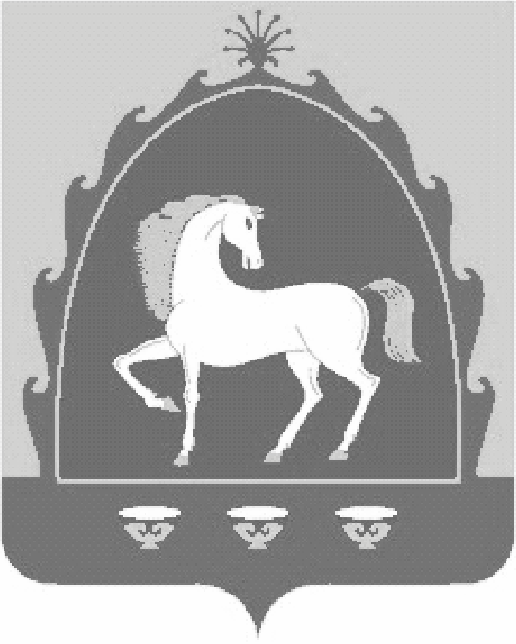 АДМИНИСТРАЦИЯСЕЛЬСКОГО   ПОСЕЛЕНИЯ МЕРЯСОВСКИЙ   СЕЛЬСОВЕТ МУНИЦИПАЛЬНОГО   РАЙОНА БАЙМАКСКИЙ  РАЙОН РЕСПУБЛИКИ БАШКОРТОСТАН453656, Баймакский район, село Мерясово, ул.А. Игебаева, 1Тел.  8 (34751) 4-28-44:АРАР«09»  сентябрь 2016 й.№ 59ПОСТАНОВЛЕНИЕ«09» сентбяря 2016 г.